		บันทึกข้อความ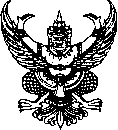 ส่วนราชการ  แผนกวิชา/งาน………………………………….ฝ่าย…………………………… วิทยาลัยเทคนิคนครโคราช                                   ที่   	วันที่    เรื่อง   ขออนุญาตส่งใบสำคัญชดใช้เงินยืม  ตามสัญญายืมเงินเลขที่  ................/................เรียน	ผู้อำนวยการวิทยาลัยเทคนิคนครโคราชตามที่วิทยาลัยเทคนิคนครโคราช  อนุมัติให้ข้าพเจ้า                                                                ก          ตำแหน่ง                                                ฝ่าย                                           ยืมเงินเพื่อเป็นค่าใช้จ่ายในการปฏิบัติงานตามโครงการ                                                                                                   ก          ในวันที่             เดือน                     พ.ศ.                    สถานที่ ณ                                                ก           
ตามสัญญายืมเงินเลขที่            /              ลงวันที่                 เดือน                      พ.ศ.                     ก เป็นจำนวนเงิน                            บาท  (                                                  )   นั้นบัดนี้ ได้ดำเนินการตามโครงการ                                                                         เสร็จสิ้นแล้ว  โดยมีค่าใช้จ่ายในการดำเนินโครงการฯ  มีรายละเอียด  ดังนี้       	1. ค่าอาหารกลางวัน	     (.............คน x 50 บาท x........... มื้อ)    เป็นจำนวนเงิน                  บาท๒. ค่าอาหารว่างและเครื่องดื่ม(.............คน x ๒๕ บาท x........... มื้อ)    เป็นจำนวนเงิน                  บาท							รวมทั้งสิ้น          เป็นจำนวนเงิน                  บาท				                                 (                                                     )ในการนี้ ข้าพเจ้าฯ จึงขอส่งใบสำคัญชดใช้เงินยืม เป็นจำนวนเงิน                             บาท  
(                                                  )  รายละเอียดปรากฏตามเอกสารที่แนบมาพร้อมนี้จึงเรียนมาเพื่อโปรดพิจารณาอนุญาต1. ทราบ/อนุญาต2. ดำเนินการในส่วนที่เกี่ยวข้องต่อไป   		(                                        )                                                                                ตำแหน่ง.......................................